INDICAÇÃO Nº 3/2019Indica ao Poder Executivo Municipal estudos para realização da Operação Tapa buraco na Rua Honduras em frente ao número 73, bairro Sartori, neste município.Excelentíssimo Senhor Prefeito Municipal,                       Nos termos do Art. 108 do Regimento Interno desta Casa de Leis, dirijo-me a Vossa Excelência para sugerir que, por intermédio do Setor competente, seja realizado estudo para realização da Operação Tapa buraco na Rua Honduras defronte ao número 73, bairro Sartori, neste município.Justificativa:Segundo os moradores os quais conversamos in loco, a referida rua precisa de melhorias na camada asfáltica.Plenário “Dr. Tancredo Neves”, em 07 de janeiro de 2.019.Celso Ávila-vereador-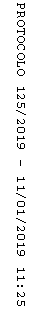 